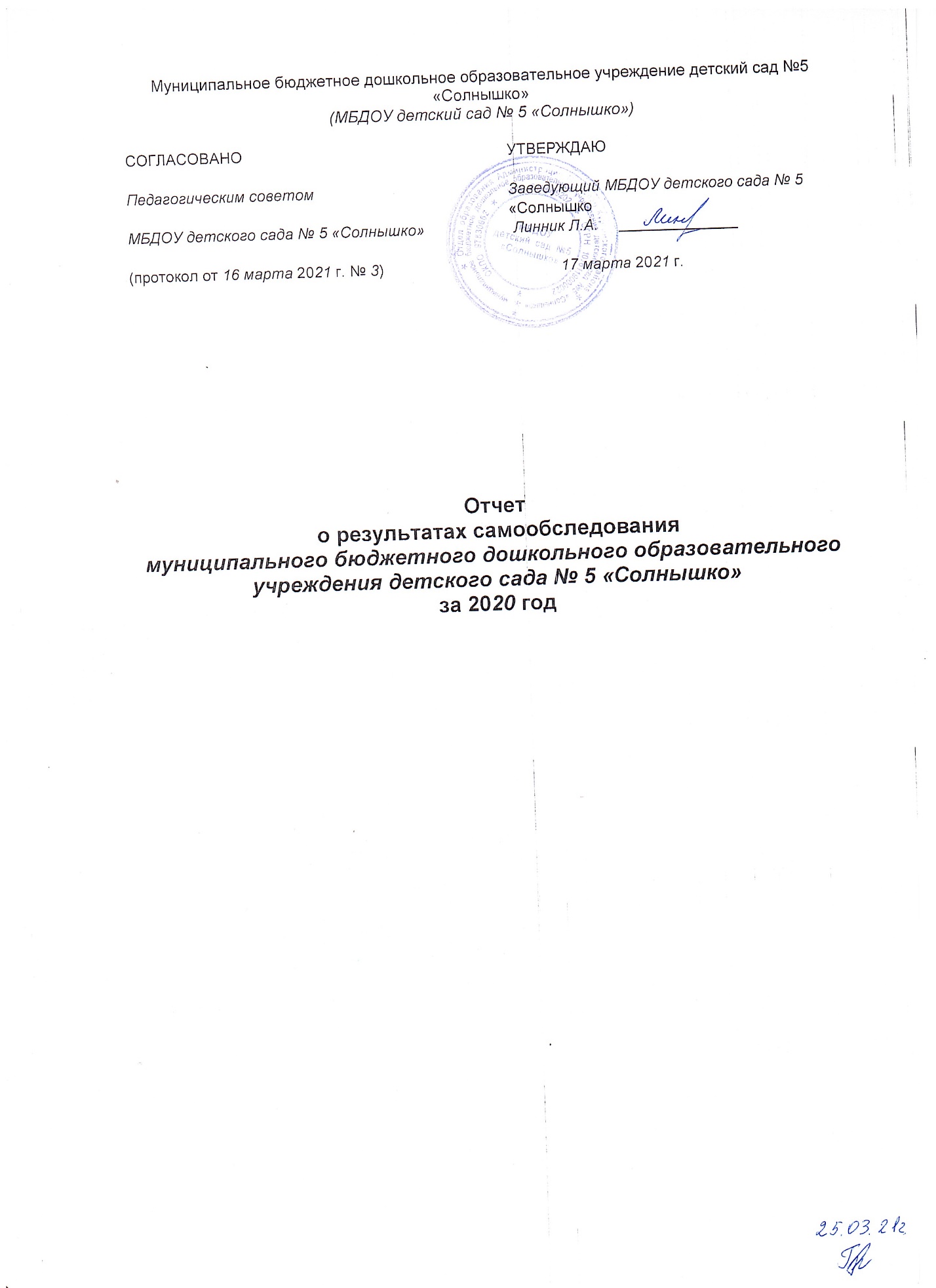 Общие сведения об образовательной организацииМуниципальное бюджетное дошкольное образовательное учреждение детский сад №5 «Солнышко» (далее – детский сад) расположено в центре с. Алексеевка. Здание детского сада построено по типовому проекту. Проектная наполняемость на 55 мест. Общая площадь здания 704,7 кв. м, из них площадь помещений, используемых непосредственно для нужд образовательного процесса, 704,7 кв. м.Цель деятельности детского сада – осуществление образовательной деятельности по
реализации образовательных программ дошкольного образования.Предметом деятельности детского сада является формирование общей культуры, развитие физических, интеллектуальных, нравственных, эстетических и личностных качеств, формирование предпосылок учебной деятельности, сохранение и укрепление здоровья воспитанников.Режим работы детского садаРабочая неделя – пятидневная, с понедельника по пятницу. Длительность пребывания детей в группах – 12 часов. Режим работы групп – с 7:00 до 19:00.Аналитическая частьI. Оценка образовательной деятельностиОбразовательная деятельность в Детском саду организована в соответствии с Федеральным законом от 29.12.2012 № 273-ФЗ «Об образовании в Российской Федерации», ФГОС дошкольного образования, СП 2.4.3648-20 «Санитарно-эпидемиологические требования к организациям воспитания и обучения, отдыха и оздоровления детей и молодежи».Образовательная деятельность ведется на основании утвержденной основной образовательной программы дошкольного образования, которая составлена в соответствии с ФГОС дошкольного образования с учетом примерной образовательной программы дошкольного образования, санитарно-эпидемиологическими правилами и нормативами.Детский сад посещают 53  воспитанника  в возрасте от 1,5  до 7 лет. В детском саду сформировано 3 группы общеразвивающей направленности. Из них:1 группа раннего возраста - 14детей;1младше - средняя группа  - 17 детей1 старше- подготовительная  группа – 22 ребенкаВ 2020 году в детском саду для освоения основной образовательной программы дошкольного образования в условиях самоизоляции было предусмотрено проведение занятий в двух форматах – онлайн и предоставление записи занятий на имеющихся ресурсах (облачные сервисы Яндекс, Mail, Google, YouTube). Право выбора предоставлялось родителям (законным представителям) исходя из имеющихся условий для участия их детей в занятиях на основании заявления.Для качественной организации родителями привычного режима для детей специалистами детского сада систематически проводились консультации, оказывалась методическая помощь и по возможности техническая. Данные мониторинга посещения онлайн-занятий и количества просмотров занятий в записи по всем образовательным областям свидетельствует о достаточной вовлеченности и понимании родителями ответственности за качество образования своих детей.Воспитательная работаЧтобы выбрать стратегию воспитательной работы, в 2020 году проводился анализ состава семей воспитанников.Характеристика семей по составуХарактеристика семей по количеству детейВоспитательная работа строится с учетом индивидуальных особенностей детей, с использованием разнообразных форм и методов, в тесной взаимосвязи воспитателей, специалистов и родителей. Детям из неполных семей уделяется большее внимание в первые месяцы после зачисления в детский сад.Дополнительное образованиеВ 2020 году в детском саду работал кружок по направлению:1) художественно-эстетическое: «Изостудия»В дополнительном образовании задействовано 34 процента воспитанников детского сада.II. Оценка системы управления организацииУправление детским садом осуществляется в соответствии с действующим законодательством и уставом детского сада.Управление детским садом строится на принципах единоначалия и коллегиальности. Коллегиальными органами управления являются:  педагогический совет, общее собрание работников. Единоличным исполнительным органом является руководитель – заведующий.Органы управления, действующие в детском садуСтруктура  и система управления соответствуют специфике деятельности детского сада. В 2020 году в систему управления детским садом внедрили элементы электронного документооборота. Это упростило работу организации во время дистанционного функционирования. Дополнительно расширили обязанности заведующего по контролю за качеством образования и добавили контроль организации дистанционного обучения.По итогам 2020 года система управления детского сада оценивается как эффективная, позволяющая учесть мнение работников и всех участников образовательных отношений. В следующем году изменение системы управления не планируется.III. Оценка содержания и качества подготовки воспитанниковУровень развития детей анализируется по итогам педагогической диагностики. Формы проведения диагностики:диагностические занятия (по каждому разделу программы);диагностические срезы;наблюдения, итоговые занятия.Разработаны диагностические карты освоения основной образовательной программы дошкольного образования детского сада (ООП детского сада) в каждой возрастной группе. Карты включают анализ уровня развития воспитанников в рамках целевых ориентиров дошкольного образования и качества освоения образовательных областей. Так, результаты качества освоения ООП детского сада на конец 2020 года выглядят следующим образом:В июне 2020 года педагоги детского сада проводили обследование воспитанников подготовительной группы на предмет оценки сформированности предпосылок к учебной деятельности в количестве 12 человек. Задания позволили оценить уровень сформированности предпосылок к учебной деятельности: возможность работать в соответствии с фронтальной инструкцией (удержание алгоритма деятельности), умение самостоятельно действовать по образцу и осуществлять контроль, обладать определенным уровнем работоспособности, а также вовремя остановиться в выполнении того или иного задания и переключиться на выполнение следующего, возможностей распределения и переключения внимания, работоспособности, темпа, целенаправленности деятельности и самоконтроля.Результаты педагогического анализа показывают преобладание детей с высоким и средним уровнями развития при прогрессирующей динамике на конец учебного года, что говорит о результативности образовательной деятельности в детском саду.В 2020 году в период самоизоляции, введенной в качестве ограничительного мероприятия в Ростовской области, занятия с детьми воспитатели вели дистанционно через Skype, , WhatsApp, социальные сети. Подключали к работе родителей. Чтобы они могли участвовать в обучении и воспитании, организовывали для них консультации, помогали с литературой, совместно решали технические проблемы.Опрос музыкального руководителя, педагога-психолога, показал, что наряду с техническими сложностями проведения занятий в дистанционном режиме, были трудности в организации занятий со стороны родителей. Вывод: подобные занятия лучше проводить преимущественно при очном взаимодействии педагога и воспитанника.IV. Оценка организации учебного процесса (воспитательно-образовательного процесса)В основе образовательного процесса в детском саду лежит взаимодействие педагогических работников, администрации и родителей. Основными участниками образовательного процесса являются дети, родители, педагоги.Основные форма организации образовательного процесса:совместная деятельность педагогического работника и воспитанников в рамках организованной образовательной деятельности по освоению основной общеобразовательной программы;самостоятельная деятельность воспитанников под наблюдением педагогического работника.Занятия в рамках образовательной деятельности ведутся по подгруппам. Продолжительность занятий соответствует СанПиН 1.2.3685-21 и составляет:в группах с детьми от 1,5 до 3 лет – до 10 мин;в группах с детьми от 3 до 4 лет – до 15 мин;в группах с детьми от 4 до 5 лет – до 20 мин;в группах с детьми от 5 до 6 лет – до 25 мин;в группах с детьми от 6 до 7 лет – до 30 мин.Между занятиями в рамках образовательной деятельности предусмотрены перерывы продолжительностью не менее 10 минут.Основной формой занятия является игра. Образовательная деятельность с детьми строится с учётом индивидуальных особенностей детей и их способностей. Выявление и развитие способностей воспитанников осуществляется в любых формах образовательного процесса.Чтобы не допустить распространения коронавирусной инфекции, администрация Детского сада ввела в 2020 году дополнительные ограничительные и профилактические меры в соответствии с СП 3.1/2.4.3598-20:ежедневный усиленный фильтр воспитанников и работников – термометрию с помощью бесконтактных термометров и опрос на наличие признаков инфекционных заболеваний. Лица с признаками инфекционных заболеваний изолируются, а детский сад уведомляет территориальный орган Роспотребнадзора;еженедельную генеральную уборку с применением дезинфицирующих средств, разведенных в концентрациях по вирусному режиму;ежедневную влажную уборку с обработкой всех контактных поверхностей, игрушек и оборудования дезинфицирующими средствами;дезинфекцию посуды, столовых приборов после каждого использования;бактерицидные установки в групповых комнатах;частое проветривание групповых комнат в отсутствие воспитанников;проведение всех занятий в помещениях групповой ячейки или на открытом воздухе отдельно от других групп;требование о заключении врача об отсутствии медицинских противопоказаний для пребывания в детском саду ребенка, который переболел или контактировал с больным COVID-19.V. Оценка качества кадрового обеспеченияДетский сад укомплектован педагогами на 100 процентов согласно штатному расписанию. Всего работают 21 человек. Педагогический коллектив детского сада насчитывает 8 специалистов. Соотношение воспитанников, приходящихся на 1 взрослого:воспитанники /педагоги – 7/1воспитанники /все педагоги – 3/1Курсы повышения квалификации в 2020 году прошли 12 работников Детского сада, из них 8 педагогов.По итогам 2020 года Детский сад перешел на применение профессиональных стандартов. Из 18 педагогических работников Детского сада все соответствуют квалификационным требованиям профстандарта «Педагог». Их должностные инструкции соответствуют трудовым функциям, установленным профстандартом «Педагог».Диаграммы с характеристиками кадрового состава детского садаСтаж работы педагогических работниковПедагоги постоянно повышают свой профессиональный уровень, эффективно участвуют в работе методических объединений, знакомятся с опытом работы своих коллег и других дошкольных учреждений, а также саморазвиваются. Все это в комплексе дает хороший результат в организации педагогической деятельности и улучшении качества образования и воспитания дошкольников.В 2020 году в связи с ограничительными мерами по предотвращению распространения коронавирусной инфекции педагоги использовали в работе дистанционные образовательные технологии.Анализ данных, полученных на основе наблюдения и опроса воспитателей по применению ими информационных и дистанционных технологий в образовательной деятельности, в том числе и дополнительном образовании, показал, что педагоги испытывали существенные трудности, связанные с отсутствием необходимых компетенций для подготовки к дистанционным занятиям и их проведению в Skype, WhatsApp.  98% педагогов отметили, что в их педагогической деятельности ранее не практиковалась такая форма обучения и у них не было опыта для ее реализации. Выявились компетентностные дефициты в области подготовки заданий для дистанционного обучения, установление контакта с детьми во время проведения занятий в режиме реального времени. Кроме того, существенно осложняла ситуацию низкая мотивация родителей к занятиям с детьми-дошкольниками.VI. Оценка учебно-методического и библиотечно-информационного обеспеченияВ детском саду библиотека является составной частью методической службы.
Библиотечный фонд располагается в  кабинете заведующего, кабинетах специалистов, группах детского сада. Библиотечный фонд представлен методической литературой по всем образовательным областям основной общеобразовательной программы, детской художественной литературой, периодическими изданиями, а также другими информационными ресурсами на различных электронных носителях. В каждой возрастной группе имеется банк необходимых учебно-методических пособий, рекомендованных для планирования воспитательно-образовательной работы в соответствии с обязательной частью ООП.В 2020 году Детский сад пополнил учебно-методический комплект к примерной общеобразовательной программе дошкольного образования «От рождения до школы» в соответствии с ФГОС. Приобрели наглядно-дидактические пособия:серии «Мир в картинках», «Рассказы по картинкам», «Расскажите детям о…», «Играем в сказку», «Грамматика в картинках», «Искусство детям»;картинки для рассматривания, плакаты;комплексы для оформления родительских уголков.Оборудование и оснащение методического уголка  достаточно для реализации образовательных программ. В методическом уголке созданы условия для возможности организации совместной деятельности педагогов. Однако уголок  недостаточно оснащен техническим и компьютерным                                оборудованием.                                 Информационное обеспечение детского сада включает:информационно-телекоммуникационное оборудование – в 2020 году пополнилось сканером;программное обеспечение – позволяет работать с текстовыми редакторами, интернет-ресурсами, фото-, видеоматериалами, графическими редакторами.В детском саду учебно-методическое и информационное обеспечение не достаточное для организации образовательной деятельности и эффективной реализации образовательных программ.VII. Оценка материально-технической базыВ детском саду сформирована материально-техническая база для реализации образовательных программ, жизнеобеспечения и развития детей. В детском саду оборудованы помещения:групповые помещения – 3;кабинет заведующего – 1;методический уголок – 1;музыкальный зал – 1;пищеблок – 1прачечная – 1медицинский кабинет - 1При создании предметно-развивающей среды воспитатели учитывают возрастные, индивидуальные особенности детей своей группы. Оборудованы групповые комнаты, включающие игровую, познавательную, обеденную зоны.В 2020 году детский сад провел текущий ремонт 3 групп, 2 спальных помещений.  Материально-техническое состояние детского сада и территории соответствует действующим санитарным требованиям к устройству, содержанию и организации режима работы в дошкольных организациях, правилам пожарной безопасности, требованиям охраны труда.                                                                                                        При этом в 2020 году оценка материально-технического оснащения детского сада при проведении дистанционных занятий с воспитанниками выявила следующие трудности:для полноценной (качественной) организации и проведения занятий в дистанционном формате отсутствует стабильное и устойчивое интернет-соединение;недостаточно необходимого оборудования (ноутбуков, компьютеров или планшетов) в группах детского сада;нет достаточного технического обеспечения для организации                 массовых  общесадовских мероприятий с родителями воспитанников.Необходимо в 2021 году запланировать приобретение соответствующего оборудования и программного обеспечения, определить источники финансирования закупки.VIII. Оценка функционирования внутренней системы оценки качества образованияВ детском саду утверждено положение о внутренней системе оценки качества образования от 19.09.2016. Мониторинг качества образовательной деятельности в 2020 году показал хорошую работу педагогического коллектива по всем показателям даже с учетом некоторых организационных сбоев, вызванных применением дистанционных технологий.Состояние здоровья и физического развития воспитанников удовлетворительные. 87 процентов детей успешно освоили образовательную программу дошкольного образования в своей возрастной группе. Воспитанники подготовительных групп показали средние показатели готовности к школьному обучению. В течение года воспитанники детского сада успешно участвовали в конкурсах и мероприятиях различного уровня.В период с 12.10.2020 по 19.10.2020 проводилось анкетирование 45 родителей, получены следующие результаты:доля получателей услуг, положительно оценивающих доброжелательность и вежливость работников организации, – 81процент;доля получателей услуг, удовлетворенных компетентностью работников организации, – 72 процента;доля получателей услуг, удовлетворенных материально-техническим обеспечением организации, – 65 процентов;доля получателей услуг, удовлетворенных качеством предоставляемых образовательных услуг, – 84 процента;доля получателей услуг, которые готовы рекомендовать организацию родственникам и знакомым – 92 процента.Анкетирование родителей показало высокую степень удовлетворенности качеством предоставляемых услуг. Результаты анализа опроса родителей (законных представителей) об оценке применения  детским садом дистанционных  технологий свидетельствуют о достаточном уровне удовлетворенности качеством образовательной деятельности в дистанционном режиме. Так, 51% родителей отмечают, что работа воспитателей при проведении онлайн-занятий была качественной, 39% родителей частично удовлетворены процессом дистанционного освоения образовательной программы и 10% не удовлетворены. При этом родители считают, что у детей периодически наблюдалось снижение интереса мотивации к занятиям в дистанционном режиме, что связывают с качеством связи и форматом проведения занятий, в том числе и посредством гаджетов.Результаты анализа показателей деятельности организацииДанные приведены по состоянию на 30.12.2020.Анализ показателей указывает на то, что детский сад имеет достаточную инфраструктуру, которая соответствует требованиям СП 2.4.3648-20 «Санитарно-эпидемиологические требования к организациям воспитания и обучения, отдыха и оздоровления детей и молодежи» и позволяет реализовывать образовательные программы в полном объеме в соответствии с ФГОС ДО.Детский сад укомплектован достаточным количеством педагогических и иных работников, которые имеют высокую квалификацию и регулярно проходят повышение квалификации, что обеспечивает результативность образовательной деятельности.Общий вывод.Результаты самообследования деятельности ДОУ позволяют сделать вывод о том, что в ДОУ созданы условия для реализации ООП ДО детского сада, однако они требуют дополнительного оснащения и обеспечения.  Организация педагогического процесса отмечается гибкостью, ориентированностью на возрастные и индивидуальные особенности детей, что позволяет осуществить личностно-ориентированный подход к детям.Содержание воспитательно-образовательной работы соответствует требованиям социального заказа (родителей), обеспечивает развитие детей за счет  выполнения образовательной программы.Структура и механизм управления ДОУ позволяют обеспечить стабильное функционирование, способствуют развитию инициативы участников образовательного процесса и сотрудников ДОУ.В МБДОУ работает коллектив единомышленников из числа профессионально подготовленных кадров, наблюдается повышение профессионального уровня педагогов, создан благоприятный социально-психологический климат в коллективе, отношения между администрацией и коллективом строятся на основе сотрудничества и взаимопомощи.Материально-техническая база, соответствует санитарно-гигиеническим требованиям.Уровень готовности выпускников к обучению в школе – средний.Муниципальное задание по наполняемости учреждения детьми выполнено полностью.Намечены планы по повышению показателей, отражающих уровень работы МБДОУ в целом: 1.   Обеспечить развитие кадрового потенциала в процессе дальнейшей работы по ФГОС ДО через:-  использование активных форм методической работы: самообразование, сетевое     взаимодействие, мастер-классы, обучающие семинары, открытые просмотры;-      повышение квалификации на курсах;-      прохождение процедуры аттестации;продолжение проведения практических занятий с педагогами по овладению компьютерной грамотностью.Модернизация материально - технического обеспечения образовательного процесса в соответствии с ФГОС.Разработать план мероприятий по созданию условий педагогическим работникам для получения  категории.Наименование образовательнойорганизациимуниципальное бюджетное дошкольное образовательное учреждение детский сад № 5 «Солнышко»» (МБДОУ детский сад № 5 «Солнышко»)РуководительЛинник Лариса АнатольевнаАдрес организации346972, Ростовская область,  Матвеево – Курганский район,                                   с. Алексеевка,  ул. Гагарина,41Телефон, факс8(86341)3-33-04Адрес электронной почтыsolnce55@yandex.ruУчредительОтдел образования Администрации Матвеево-Курганского районаДата создания2008Лицензияот 16 апреля 2013г. № 3368 серия 61Л01№ 0000620Состав семьиКоличество семейПроцент от общего количества семей воспитанниковПолная 3464,2Неполная с матерью1630,2Неполная с отцом23,8Оформлено опекунство11,8Количество детей в семьеКоличество семейПроцент от общего количества семей воспитанниковОдин ребенок2139,6Два ребенка2241,5Три ребенка и более1018,9Наименование органаФункцииЗаведующийКонтролирует работу и обеспечивает эффективное взаимодействие организации,
утверждает штатное расписание, отчетные документы организации, осуществляет общее руководство детским садомПедагогический советОсуществляет текущее руководство образовательной  деятельностью детского сада, в том числе рассматривает вопросы:развития образовательных услуг;регламентации образовательных отношений;разработка образовательных программ;выбора учебников, учебных пособий, средств обучения и воспитания;материально-технического обеспечения образовательного процесса;аттестации, повышении квалификации педагогических работников;координации деятельности методических объединенийОбщее собрание работниковРеализует право работников участвовать в управлении образовательной организацией, в том числе:участвовать в разработке и принятии коллективного договора, Правил трудового распорядка, изменений и дополнений к ним;принимать локальные акты, которые регламентируют деятельность образовательной организации и связаны с правами и обязанностями работников;разрешать конфликтные ситуации между работниками и администрацией образовательной организации;вносить предложения по корректировке плана мероприятий организации, совершенствованию ее работы и развитию материальной базыУровень развития воспитанников в рамках целевых ориентировВыше нормыВыше нормыНормаНормаНиже нормыНиже нормыИтогоИтогоУровень развития воспитанников в рамках целевых ориентировКол-во%Кол-во%Кол-во%Кол-во%Уровень развития воспитанников в рамках целевых ориентиров59,4448347,65392,4Качество освоения образовательных областей713,24584,911,95398,1N п/пПоказателиЕдиница измеренияКалендарный годКалендарный годКалендарный годКалендарный годКалендарный годКалендарный годДинамика+/-N п/пПоказателиЕдиница измерения201920202020202020202020Динамика+/-1.Образовательная деятельностьОбразовательная деятельностьОбразовательная деятельностьОбразовательная деятельностьОбразовательная деятельностьОбразовательная деятельностьОбразовательная деятельностьОбразовательная деятельность1.1Общая численность воспитанников, осваивающих образовательную программу дошкольного образования в режиме полного дня (8 - 12 часов)человек636363535353-1.2Общая численность воспитанников в возрасте до 3 лет человек161616141414-1.3Общая численность воспитанников в возрасте от 3 до 8 летчеловек474747494949-1.4Численность/удельный вес численности воспитанников в общей численности воспитанников, получающих услуги присмотра и ухода в режиме полного дня (8 - 12 часов): человек /100%63/100%63/100%63/100%53/100%53/100%53/100%+1.5Численность/удельный вес численности воспитанников с ограниченными возможностями здоровья в общей численности воспитанников, получающих услуги:0 человек / 0%0/0%0/0%0/0%0/0%0/0%0/0%1.6Средний показатель пропущенных дней при посещении дошкольной образовательной организации по болезни на одного воспитанника дней4444661.7Общая численность педагогических работников, в том числе: человек8888881.7.1Численность/удельный вес численности педагогических работников, имеющих высшее образованиечеловек / %7/87,5%7/87,5%7/87,5%7/87,5%7/87,5%7/87,5%1.7.2Численность/удельный вес численности педагогических работников, имеющих высшее образование педагогической направленности (профиля) человека / %7/87,5%7/87,5%7/87,5%7/87,5%7/87,5%7/87,5%1.7.3Численность/удельный вес численности педагогических работников, имеющих среднее профессиональное образование человек /%1/12,5%1/12,5%1/12,5%1/12,5%1/12,5%1/12,5%1.7.4Численность/удельный вес численности педагогических работников, имеющих среднее профессиональное образование педагогической направленности (профиля) человек / %1 человек / 12,5%1 человек / 12,5%1 человек / 12,5%1 человек / 12,5%1 человек / 12,5%1 человек / 12,5%1.8Численность/удельный вес численности педагогических работников, которым по результатам аттестации присвоена квалификационная категория, в общей численности педагогических работников, в том числе:человек / %0/0%0/0%0/0%0/0%0/0%0/0%1.8.1Высшая человек / %0/0%0/0%0/0%0/0%0/0%0/0%1.8.2Первая человек / %0/0%0/0%0/0%0/0%0/0%0/0%1.9Численность/удельный вес численности педагогических работников в общей численности педагогических работников, педагогический стаж работы которых составляет:Численность/удельный вес численности педагогических работников в общей численности педагогических работников, педагогический стаж работы которых составляет:1.9.1До 5 летчеловека / %1 человек/ 12,5%1 человек/ 12,5%+1.9.2Свыше 30 лет человек / %1 человек/ 12,5%1 человек/ 12,5%1 человек/ 12,5%1 человек/ 12,5%1 человек/ 12,5%1 человек/ 12,5%1.10Численность/удельный вес численности педагогических работников в общей численности педагогических работников в возрасте до 30 лет-0/0%0/0%0/0%0/0%0/0%0/0%1.11Численность/удельный вес численности педагогических работников в общей численности педагогических работников в возрасте от 55 лет человек / %2человек/25%2человек/25%1 человек/ 12,5%1 человек/ 12,5%1 человек/ 12,5%1 человек/ 12,5%1.12Численность/удельный вес численности педагогических и административно-хозяйственных работников, прошедших за последние 5 лет повышение квалификации/профессиональную переподготовку по профилю педагогической деятельности или иной осуществляемой в образовательной организации деятельности, в общей численности педагогических и административно-хозяйственных работников  человека / %8/100%8/100%8/100%8/100%8/100%8/100%1.13Численность/удельный вес численности педагогических и административно-хозяйственных работников, прошедших повышение квалификации по применению в образовательном процессе федеральных государственных образовательных стандартов в общей численности педагогических и административно-хозяйственных работниковчеловека / %8/100%8/100%8/100%8/100%8/100%8/100%1.14Соотношение "педагогический работник/воспитанник" в дошкольной образовательной организации человека /  человек8/638/638/538/538/538/531.15Наличие в образовательной организации следующих педагогических работников:Наличие в образовательной организации следующих педагогических работников:1.15.1Музыкального руководителяДа/нетдададададада1.15.2Инструктора по физической культуреДа/нетнетнетнетнетнетнет1.15.3Учителя-логопедаДа/нетнетнетнетнетнетнет1.15.4ЛогопедаДа/нетнетнетнетнетнетнет1.15.5Учителя-дефектологаДа/нетнетнетнетнетнетнет1.15.6Педагога-психологаДа/нетдададададада2.ИнфраструктураИнфраструктура2.1Общая площадь помещений, в которых осуществляется образовательная деятельность, в расчете на одного воспитанника кв. м704,7 м2704,7 м2704,7 м2704,7 м2704,7 м2704,7 м22.2Площадь помещений для организации дополнительных видов деятельности воспитанников кв. м0 м20 м20 м20 м20 м20 м22.3Наличие физкультурного заладанетнетнетнетнетнет2.4Наличие музыкального залададададададада2.5Наличие прогулочных площадок, обеспечивающих физическую активность и разнообразную игровую деятельность воспитанников на прогулкедадададададада